КОМУНАЛЬНЕ ПІДПРИЄМСТВО «ЧЕРКАСЬКА СЛУЖБА ЧИСТОТИ» ЧЕРКАСЬКОЇ МІСЬКОЇ РАДИ«ЗАТВЕРДЖЕНО»протокольним рішенням уповноваженої особи від 27.10.2023 року                                                               зі змінами, затвердженими                                                                                           протокольним рішення                                                                                           уповноваженої особи           від 03.11.2023 тендерна документація(НОВА РЕДАКЦІЯ)на закупівлю товару:Код ДК 021-2015 (CPV) - 44610000-9 – Цистерни, резервуари, контейнери та посудини високого тиску (Контейнери пластикові для збору твердих побутових відходів)Черкаси-2023ДОДАТКИ:Додаток 1 - Документи, що подаються учасником на підтвердження відсутності підстав для відмови в участі у процедурі закупівлі.Додаток 2 - Інформація про технічні, якісні та кількісні характеристики предмета закупівлі.Додаток 3 – Інформація про Учасника.Додаток 4 – Проект договору.Додаток 5 - Форма забезпечення тендерної пропозиції.ДОДАТОК 1Перелік документів та інформації  для підтвердження відсутності підстав, визначеним у пункті 47 Особливостей, для відмови в участі у процедурі закупівлі1. Підтвердження відповідності УЧАСНИКА (в тому числі для об’єднання учасників як учасника процедури)  вимогам, визначеним у пункті 47 Особливостей:Замовник не вимагає від учасника процедури закупівлі під час подання тендерної пропозиції в електронній системі закупівель будь-яких документів, що підтверджують відсутність підстав, визначених у пункті 47 Особливостей (крім абзацу чотирнадцятого цього пункту), крім самостійного декларування відсутності таких підстав учасником процедури закупівлі відповідно до абзацу шістнадцятого пункту 47 Особливостей.Учасник процедури закупівлі підтверджує відсутність підстав, зазначених в пункті 47 Особливостей  (крім підпунктів 1 і 7, абзацу чотирнадцятого цього пункту), шляхом самостійного декларування відсутності таких підстав в електронній системі закупівель під час подання тендерної пропозиції.Замовник самостійно за результатами розгляду тендерної пропозиції учасника процедури закупівлі підтверджує в електронній системі закупівель відсутність в учасника процедури закупівлі підстав, визначених підпунктами 1 і 7 цього пункту.Учасник  повинен надати довідку у довільній формі щодо відсутності підстави для  відмови учаснику процедури закупівлі в участі у відкритих торгах, встановленої в абзаці 14 пункту 47 Особливостей. Учасник процедури закупівлі, що перебуває в обставинах, зазначених у цьому абзаці, може надати підтвердження вжиття заходів для доведення своєї надійності, незважаючи на наявність відповідної підстави для відмови в участі у відкритих торгах. Для цього учасник (суб’єкт господарювання) повинен довести, що він сплатив або зобов’язався сплатити відповідні зобов’язання та відшкодування завданих збитків. Якщо замовник вважає таке підтвердження достатнім, учаснику процедури закупівлі не може бути відмовлено в участі в процедурі закупівлі.У разі коли учасник процедури закупівлі має намір залучити інших суб’єктів господарювання як субпідрядників/співвиконавців в обсязі не менш як 20 відсотків вартості договору про закупівлю у разі закупівлі робіт або послуг для підтвердження його відповідності кваліфікаційним критеріям відповідно до частини третьої статті 16 Закону (у разі застосування таких критеріїв до учасника процедури закупівлі), замовник перевіряє таких суб’єктів господарювання щодо відсутності підстав, визначених пунктом 47 Особливостей.2. Перелік документів та інформації  для підтвердження відповідності ПЕРЕМОЖЦЯ вимогам, визначеним у пункті 47 Особливостей:Переможець процедури закупівлі у строк, що не перевищує чотири дні з дати оприлюднення в електронній системі закупівель повідомлення про намір укласти договір про закупівлю, повинен надати замовнику шляхом оприлюднення в електронній системі закупівель документи, що підтверджують відсутність підстав, зазначених у підпунктах 3, 5, 6 і 12 та в абзаці чотирнадцятому пункту 47 Особливостей.. Документи, які надаються ПЕРЕМОЖЦЕМ процедури закупівліДОДАТОК 2ІНФОРМАЦІЯ ПРО КІЛЬКІСНІ, ТЕХНІЧНІ, ЯКІСНІ ТА ІНШІ ХАРАКТЕРИСТИКИ ПРЕДМЕТА ЗАКУПІВЛІТаблиця 1*Вказати конкретні технічні характеристики запропонованого товару, що в повному обсязі підтверджують відповідність Товару вимогам Замовника без виразів «не менше»/ «не більше», «має бути», «повинен» тощо). Технічні характеристики запропонованого товару повинні відповідати або бути кращими за показники, наведені у даній таблиці. Невиконання цих вимог у пропозиції Учасника призводить до її відхилення.Для підтвердження технічних характеристик запропонованого товару у складі тендерної пропозиції Учасник повинен надати Замовнику:- Кольорові фотографії товару, який пропонує учасник в рамках даної закупівлі, які повно і чітко відображають товар: загальний вид зі всіх боків та детальні фото корпусу контейнера; виступ на корпусі в місці прилягання кришки; ручка для перекачування; кришка; фото якими ребрами жорсткості посилена двоступенева планка; як кріпиться вісь; маркування на контейнері яке підтверджує відповідність стандарту EN 840-1; маркування на кришці та корпусі яке підтверджує проходження випробувань по RAL GZ 951/1. Всі фотографії та відео повинні бути зроблені з однієї одиниці товару та відображати контейнер, який відповідає всім вимогам встановленим у Таблиці 1 цього Додатку;- З метою підтвердження відповідності товару усім технічним вимогам встановленим у Таблиці 1 цього Додатку, та огляду реального стану товару із підтвердженням у електронній системі закупівель, у складі пропозиції учасники повинні надати відео пропонованого товару у форматі .avi або .flv або .mp4 або .wmv, у разі необхідності з використанням розширення програм, що здійснюють архівацію даних (rar, zip) тощо.На відео повинно бути відображено здійснення відкриття та закриття кришки контейнера, а також безперервно відображений вигляд контейнера 360ᵒ зі всіх сторін;- Паспорт виробника або інший документ, який підтверджує відповідність товару технічним вимогам, визначеним у Таблиці 1 цього Додатку; - Чинний сертифікат про відповідність товару вимогам EN 840-1 та RAL GZ 951/1;- Чинний висновок державної санітарно-епідеміологічної експертизи про відповідність товару вимогам діючого санітарного законодавства України;- Оригінал гарантійного листа від виробника товару адресований замовнику про гарантію поставки продукції вчасно в разі перемоги учасника в торгах та надання повноважень Учаснику щодо постачання товару, із посиланням на номер закупівлі. ДОДАТОК 3Інформація про УчасникаПосада, прізвище, ім’я, по-батькові уповноваженої особи Учасника, підпис, завірена печаткою.ДОДАТОК 4проект Договору про закупівлю Договір про закупівлю №______м. Черкаси			                 	                                  «___» _____ 202__ рокуКОМУНАЛЬНЕ ПІДПРИЄМСТВО «ЧЕРКАСЬКА СЛУЖБА ЧИСТОТИ» ЧЕРКАСЬКОЇ МІСЬКОЇ РАДИ, (надалі – «Замовник»), в особі директора Слинько Ігоря Володимировича, діючого на підставі Статуту, з однієї сторони, та ____________________________________________________, (надалі – «Постачальник»), в особі _____________________________, який діє на підставі __________, з іншої сторони, надалі іменовані «Сторони», за результатами проведеної процедури відкритих торгів уклали цей договір про наступне:1. Предмет Договору1.1. В порядку та на умовах, визначених Договором, Постачальник зобов’язується протягом 2023 року поставити, а Замовник, в порядку та на умовах, визначених Договором, зобов’язується прийняти й оплатити Постачальнику Код ДК 021-2015 (CPV) - 44610000-9 – Цистерни, резервуари, контейнери та посудини високого тиску (Контейнери пластикові для збору твердих побутових відходів) (далі за текстом - Товар) за асортиментом, цінами і кількістю, зазначеними у Специфікації Товару, що є Додатком до Договору та є його невід’ємною частиною.1.2. Обсяги закупівлі Товару можуть бути зменшені залежно від реального фінансування видатків Замовника.2. Якість Товару2.1.  Постачальник гарантує якість Товару відповідно до сертифікату якості виробника Товару.2.2. Постачальник гарантує якість Товару, що постачається за Договором. Постачальник здійснює повне гарантійне обслуговування поставленого Товару впродовж 12 (дванадцяти) місяців з дня введення його в експлуатацію.2.3.  При невідповідності якості Товару, та (або) дефектів Товару, та (або) будь-чого іншого, що може якимось чином вплинути на якісні характеристики Товару - Постачальник зобов’язаний замінити неякісну частину товару за власний рахунок, сплативши всі супутні витрати по заміні неякісної частини Товару.2.4. Гарантійні зобов’язання Постачальника за Договором не розповсюджуються на випадки недодержання Замовником правил експлуатації та/або зберігання Товару (механічні пошкодження Товару, що виникли під час його експлуатації Замовником, проведення Замовником самостійних робіт з ремонту чи технічного обслуговування Товару, порушення Замовником цілісності пломб, встановлених Постачальником чи виробником на Товарі).3. Ціна Договору3.1. Ціна Товару включає його вартість, витрати по його транспортуванню до місця поставки, навантаження та розвантаження, зберігання на складі Постачальника, оформленню необхідної документації на Товар.3.2. Ціна Договору становить _____________________________ з/без ПДВ. 3.3. Ціна Договору може бути змінена за взаємною згодою Сторін.3.4. Платіжні зобов’язання Замовника перед Постачальником за Договором виникають при наявності у Замовника відповідного бюджетного призначення (бюджетних асигнувань).4. Порядок здійснення оплати4.1. Розрахунки за Товар здійснюються у національній валюті України – гривні.4.2. Замовник здійснює оплату за Товар шляхом перерахування грошових коштів на розрахунковий рахунок Постачальника на умовах відстрочки платежу до 30 (тридцяти) банківських днів з дня поставки Товару.4.3. У разі затримки бюджетного фінансування та/або затримки здійснення платежів не з вини Замовника, розрахунок за надані Послуги здійснюються протягом 3 (трьох) банківських днів з дати отримання Замовником бюджетного фінансування закупівлі на свій реєстраційний рахунок та/або можливості здійснити платежі. 5. Поставка товару5.1. Товар постачається Замовнику транспортом і за рахунок Постачальника протягом 5-ти днів з моменту надсилання Замовником заявки на електронну адресу Постачальника. Заявка на Товар має містити інформацію про асортимент Товару та його кількість. Поставка Товару – передача Замовнику Товару повинна відповідати умовам, встановленим розділом 2 даного Договору та  на умовах  DDP  –  Черкаська область, місто Черкаси, вулиця Івана Мазепи, 117 («Інкотермс», у редакції 2020 року). Місце поставки Товару – Черкаська область, місто Черкаси, вулиця Івана Мазепи, 117, комунальне підприємство  «Черкаська служба чистоти» Черкаської міської ради.5.2. Датою поставки Товару є дата підписання Замовником накладної (накладних) у місті поставки. 5.3. Приймання-здача Товару по кількості проводиться відповідно до товаросупровідних документів (накладних), по якості - документів, які засвідчують якість Товару.5.4. Передача Товару Постачальником здійснюється керівнику Замовника, або уповноваженому представнику Замовника за умови надання останнім належним чином оформленої довіреності на отримання товарно-матеріальних цінностей.5.5. Постачальник має право відмовитись від передачі Товару у разі ненадання Замовником довіреності, зазначеної в п.5.4 Договору. Сторони погоджуються з тим, що в такому випадку прострочення терміну поставки Товару відбулось з вини Замовника.5.6. Перехід права власності на Товар від Постачальника до Замовника відбувається після виконання Постачальником вимог пункту 5.1 Договору, підписання уповноваженими представниками Замовника і Постачальника усіх товаросупровідних документів щодо поставки Товару.5.7. Постачальник передає Замовнику Товар в упаковці, яка відповідає характеру Товару, забезпечує цілісність Товару та збереження його якості під час перевезення.6. Права та обов’язки Сторін6.1. Замовник зобов’язується: 6.1.1. Своєчасно та у повному обсязі сплатити за поставлений Товар. 6.1.2. Прийняти Товар у порядку та строки, визначені Договором. 6.2. Замовник має право:6.2.1. Достроково розірвати Договір, у разі невиконання Постачальником зобов’язань за Договором, повідомивши його про це протягом 5 (п’яти) днів з моменту прийняття такого рішення.  Договір вважається розірваним на двадцятий день з моменту повідомлення.6.2.2. Контролювати поставку Товару у терміни, встановлені Договором.6.2.3. Зменшувати обсяг закупівлі Товару та ціну Договору залежно від реальних потреб та фінансування своїх видатків. У такому випадку Сторони вносять відповідні зміни до Договору.6.2.4. Не здійснювати оплату за Товар у разі неналежного оформлення документів, зазначених у пункті 5.3 Договору.6.3. Постачальник зобов’язується: 6.3.1. Забезпечити поставку Товару, у кількості, асортименті, строки і за цінами, визначені Договором.6.3.2. Забезпечити поставку Товару, якість якого відповідає умовам, встановленим розділом 2 Договору.6.4. Постачальник має право:6.4.1. Своєчасно та у повному обсязі отримувати плату за поставлений Товар.6.4.2. На дострокову поставку Товару.6.4.3. У разі невиконання зобов’язань Замовником достроково розірвати Договір, повідомивши його про це протягом 5 (п’яти) днів з моменту прийняття такого рішення. Договір вважається розірваним на двадцятий день з моменту повідомлення.7. Відповідальність Сторін7.1. За порушення умов Договору щодо якості та кількості Товару, Постачальник сплачує Замовникові штраф у розмірі 20% вартості недоброякісного Товару та/або недопоставленої кількості Товару. Витрати щодо заміни недоброякісного Товару та допоставки належної кількості Товару покладаються на Продавця.7.2. У випадку виникнення суперечки щодо якості Товару проводиться незалежна експертиза його якості в уповноважених на це установах чи організаціях.7.3 Оплата вартості експертизи здійснюється ініціатором проведення експертизи із наступним відшкодуванням винною Стороною.7.4. За порушення строків поставки товару Постачальник сплачує пеню в розмірі 0,1% вартості недопоставленого Товару за кожний день прострочення, а за прострочення понад тридцять днів з Постачальника додатково стягується штраф у розмірі 7% вказаної вартості Товару.7.5. Сплата неустойки (штрафу, пені) і відшкодування збитків, завданих неналежним виконанням обов’язків, не звільняють Сторони від виконання зобов’язань за Договором крім випадків, передбачених законодавством України та Договором.7.6. Відмова від встановлення на майбутнє будь-яких господарських відносин зі Стороною, яка порушує зобов’язання, може застосовуватися Замовником до Постачальника за невиконання Постачальником будь-якого одного чи кількох зобов’язань, передбачених умовами цього Договору.7.6. Сторона, яка внаслідок порушення зобов’язань за цим Договором спричинила збитки, зобов'язання відшкодувати їх відповідно до Цивільного кодексу України з урахуванням порядку, визначеного статтями 224 – 229 Господарського кодексу України.8. Обставини непереборної сили8.1. При настанні обставин непереборної сили, тобто неможливості повного або часткового виконання кожною із Сторін зобов’язань за Договором, у тому числі: пожеж, стихійних лих, воєнних дій будь-якого характеру, блокади, актів органів влади й інших органів (введення мораторію, рішень, розпоряджень, постанов та ін.), що робить неможливим виконання зобов’язань за Договором та не залежить від волі Сторін, термін виконання зобов’язань відкладається на час протягом якого будуть діяти дані обставини.8.2. Якщо обставини будуть продовжуватися на строк більше ніж 3 (три) календарних місяця, то кожна із Сторін буде мати право відмовитися від виконання своїх зобов’язань за Договором без відшкодування іншій Стороні будь-яких збитків. 8.3. Сторона, для якої створилась неможливість виконання зобов’язань за Договором, повинна негайно, але в будь-якому разі не пізніше 10 (десяти) днів письмово повідомити інші Сторони про настання і припинення обставин, що перешкоджають виконанню умов Договору. Несвоєчасне повідомлення/неповідомлення про обставини непереборної сили позбавляє відповідну Сторону права посилатися на ці обставини в майбутньому. 8.4. Факти, викладені у повідомленні про настання і припинення обставин непереборної сили, повинні бути підтверджені відповідним сертифікатом Торгово-Промислової Палати України або іншим компетентним на це органом.9.  Вирішення спорів9.1. У випадку виникнення спорів або розбіжностей Сторони зобов’язуються вирішувати їх шляхом взаємних переговорів та консультацій. 9.2. У разі недосягнення Сторонами згоди з приводу предмета спору шляхом переговорів, всі спори та розбіжності Сторін щодо виконання умов Договору вирішуються у судовому порядку за встановленою підвідомчістю та підсудністю такого спору відповідно до чинного в Україні законодавства.10. Строк дії Договору10.1. Договір вважається укладеним і вступає в силу з моменту його підписання Сторонами та скріплення печатками Сторін і діє до 31 грудня 2023 року.10.2. Дія Договору припиняється при настанні однієї з умов:•	повного виконання Сторонами своїх зобов’язань за Договором;•	за згодою Сторін;•	дострокове розірвання передбачене пунктами 6.2.1 та 6.4.3 Договору;•	з інших підстав, передбачених чинним законодавством України.10.3. Закінчення терміну дії Договору не звільняє Сторони від відповідальності за його порушення, яке мало місце під час дії Договору.11.Антикорупційні застереження11.1. При виконанні своїх зобов’язань за Договором, Сторони, їх афілійовані особи, працівники або посередники не виплачують, не пропонують виплатити і не дозволяють виплату будь-яких грошових коштів або передачу цінностей та будь-якого майна, прямо або опосередковано, будь-яким особам за вчинення чи не вчинення такою особою будь-яких дій з метою отримання обіцянки неправомірної вигоди або отримання неправомірної вигоди від таких осіб11.2. При виконанні своїх зобов’язань за Договором, Сторони, їх афілійовані особи, працівники або посередники не здійснюють дії, що кваліфікуються застосовним для цілей Договору законодавством, як давання/одержання хабара, комерційний підкуп, а також дії, що порушують вимоги чинного законодавства та міжнародних актів про протидію легалізації (відмиванню) доходів, отриманих злочинним шляхом та законодавства про боротьбу з корупцією.11.3.У разі виникнення у Сторони підозри про те, що відбулося чи може відбутися порушення умов цього Розділу, відповідна Сторона зобов’язана повідомити іншу Сторону в письмовій формі. У письмовому повідомленні Сторона зобов’язана послатися на факти або подати матеріали, що достовірно підтверджують або дають підстави припускати, що відбулося чи може відбутися порушення будь-яких положень вказаного вище пункту цього Розділу іншою Стороною, її афілійованими особами, працівниками або посередниками. Після надіслання письмового повідомлення, відповідна Сторона має право зупинити виконання зобов’язань за Договором до отримання підтвердження, що порушення не відбулося або не відбудеться, яке надається не пізніше 14 календарних днів з моменту отримання повідомлення.11.4.У разі вчинення однією із Сторін дій, заборонених у цьому Розділі,  та/або неотримання іншою Стороною у встановлений Договором термін підтвердження, що порушення не відбулося або не відбудеться, інша Сторона має право зупинити виконання Договору на будь який строк, письмово повідомивши про це іншу Сторону.12. Внесення змін до Договору12.1. Всі зміни та доповнення до Договору оформлюються додатковими угодами до Договору, крім випадків передбачених пунктами 6.2.1 та 6.4.3 Договору.12.2. Додаткові угоди та додатки до Договору є його невід’ємною частиною і мають юридичну силу у разі, якщо вони викладені у письмовій формі, підписані Сторонами та скріплені їх печатками.     12.3. Істотні умови Договору не можуть змінюватися після його підписання до виконання зобов’язань сторонами в повному обсязі, крім відповідних випадків, визначених у п.19 Постанови Кабінету Міністрів України від 12 жовтня 2022 р. № 1178 (надалі – Особливості): 1) зменшення обсягів закупівлі, зокрема з урахуванням фактичного обсягу видатків замовника;2) погодження зміни ціни за одиницю товару в договорі про закупівлю у разі коливання ціни такого товару на ринку, що відбулося з моменту укладення договору про закупівлю або останнього внесення змін до договору про закупівлю в частині зміни ціни за одиницю товару. Зміна ціни за одиницю товару здійснюється пропорційно коливанню ціни такого товару на ринку (відсоток збільшення ціни за одиницю товару не може перевищувати відсоток коливання (збільшення) ціни такого товару на ринку) за умови документального підтвердження такого коливання та не повинна призвести до збільшення суми, визначеної в договорі про закупівлю на момент його укладення;3) покращення якості предмета закупівлі за умови, що таке покращення не призведе до збільшення суми, визначеної в договорі про закупівлю;4) продовження строку дії договору про закупівлю та/або строку виконання зобов’язань щодо передачі товару, виконання робіт, надання послуг у разі виникнення документально підтверджених об’єктивних обставин, що спричинили таке продовження, у тому числі обставин непереборної сили, затримки фінансування витрат замовника, за умови, що такі зміни не призведуть до збільшення суми, визначеної в договорі про закупівлю;5) погодження зміни ціни в договорі про закупівлю в бік зменшення (без зміни кількості (обсягу) та якості товарів, робіт і послуг);6) зміни ціни в договорі про закупівлю у зв’язку з зміною ставок податків і зборів та/або зміною умов щодо надання пільг з оподаткування - пропорційно до зміни таких ставок та/або пільг з оподаткування, а також у зв’язку з зміною системи оподаткування пропорційно до зміни податкового навантаження внаслідок зміни системи оподаткування;7) зміни встановленого згідно із законодавством органами державної статистики індексу споживчих цін, зміни курсу іноземної валюти, зміни біржових котирувань або показників Platts, ARGUS, регульованих цін (тарифів), нормативів, середньозважених цін на електроенергію на ринку “на добу наперед”, що застосовуються в договорі про закупівлю, у разі встановлення в договорі про закупівлю порядку зміни ціни;8) зміни умов у зв’язку із застосуванням положень частини шостої статті 41 Закону України “Про публічні закупівлі”.13. Інші умови13.1. Усі правовідносини, що виникають з Договору або пов’язані із ним, регламентуються Договором та відповідними нормами чинного в Україні законодавства.13.2. Після підписання Договору всі попередні переговори за ним, листування, попередні договори, протоколи про наміри та будь-які інші усні або письмові домовленості Сторін з питань, що так чи інакше стосуються Договору, втрачають юридичну силу.13.3. Сторона несе повну відповідальність за правильність вказаних нею у Договорі реквізитів та зобов’язується своєчасно у письмовій формі повідомляти інші Сторони про їх зміну, а у разі неповідомлення несе ризик настання пов’язаних із ним несприятливих наслідків.13.4. Відступлення права вимоги та (або) переведення боргу за Договором однією із Сторін до третіх осіб допускається виключно за умови письмового погодження цього із іншими Сторонами.     13.5.Постачальник є суб’єктом господарювання – _________.13.6. З метою дотримання положень Закону України «Про захист персональних даних» Продавець та Покупець, зокрема їхні представники - фізичні особи, надають Сторонам Договору безстрокову згоду на обробку своїх персональних даних в базах персональних даних Сторін цього Договору і підтверджують, що повідомлені про включення їх персональних даних до баз персональних даних Сторін з метою забезпечення реалізації цивільно-правових та господарсько-правових відносин, адміністративно-правових, податкових, відносин у сфері бухгалтерського обліку та інших відносин, які вимагають обробки персональних даних відповідно до чинного законодавства України. Сторони Договору, зокрема їхні представники - фізичні особи, проінформовані про свої права відповідно до Закону України «Про захист персональних даних».13.7. Підписуючи цей Договір Сторони погодили використання кваліфікованого електронного підпису в документообігу в межах виконання цього Договору, в тому числі, при складанні первинних документів. Сторонами погоджено використання такого кваліфікованого електронного підпису в порядку і на умовах передбачених чинним законодавством України.13.8. Договір складений при повному розумінні Сторонами його умов та термінології українською мовою, у 2 (двох) автентичних примірниках, які підписані Сторонами на кожній сторінці та мають однакову юридичну силу, – по одному для кожної із Сторін.14. Місцезнаходження та банківські реквізити СторінДОДАТОК 5ФОРМАЗАБЕЗПЕЧЕННЯ ТЕНДЕРНОЇ ПРОПОЗИЦІЇ________________________________________ ГАРАНТІЯ № ________(назва в разі необхідності)1. РеквізитиДата видачі ______________Місце складання _________________________________________________________________Повне найменування гаранта ______________________________________________________Повне найменування принципала ___________________________________________________Найменування бенефіціара ________________________________________________________Сума гарантії ____________________________________________________________________Назва валюти, у якій надається гарантія ______________________________________________Дата початку строку дії гарантії (набрання чинності) ___________________________________Дата закінчення строку дії гарантії, якщо жодна з подій, передбачених у пункті 4 форми, не настане ____________________________________________________________________________Номер оголошення про проведення конкурентної процедури закупівлі ____________________Інформація щодо тендерної документації _____________________________________________Відомості про договір, відповідно до якого видається гарантія банком, фінансовою установою (у разі наявності) ___________________________________________________________________2. Ця гарантія застосовується для цілей забезпечення тендерної пропозиції учасника процедури закупівлі відповідно до Закону України «Про публічні закупівлі» (далі - Закон) та Особливостей здійснення публічних закупівель товарів, робіт і послуг для замовників, передбачених Законом України «Про публічні закупівлі», на період дії правового режиму воєнного стану в Україні та протягом 90 днів з дня його припинення або скасування, затверджених Постановою Кабінету Міністрів України від 12.10.2022 №1178 (далі – Особливості).3. За цією гарантією гарант безвідклично зобов’язаний сплатити бенефіціару суму гарантії протягом 5 робочих/банківських днів після дня отримання гарантом письмової вимоги бенефіціара про сплату суми гарантії (далі - вимога).Вимога надається бенефіціаром на поштову адресу гаранта та повинна бути отримана ним протягом строку дії гарантії.Вимога може бути передана через банк бенефіціара, який підтвердить автентичним SWIFT-повідомленням на SWIFT-адресу гаранта достовірність підписів та печатки бенефіціара (у разі наявності) на вимозі та повноваження особи (осіб), що підписала(и) вимогу (у разі, якщо гарантом є банк).Вимога повинна супроводжуватися копіями документів, засвідчених бенефіціаром та скріплених печаткою бенефіціара (у разі наявності), що підтверджують повноваження особи (осіб), що підписала(и) вимогу.Вимога повинна містити посилання на дату складання/видачі і номер цієї гарантії, а також посилання на одну з таких умов (підстав), що підтверджують невиконання принципалом своїх зобов’язань, передбачених його тендерною пропозицією:відкликання тендерної пропозиції принципалом після закінчення строку її подання, але до того, як сплив строк, протягом якого тендерні пропозиції вважаються дійсними;непідписання принципалом, який став переможцем тендеру, договору про закупівлю;ненадання принципалом, який став переможцем тендеру, забезпечення виконання договору про закупівлю після отримання повідомлення про намір укласти договір про закупівлю, якщо надання такого забезпечення передбачено тендерною документацією;ненадання принципалом, який став переможцем процедури закупівлі, у строк, установлений пунктом 47 Особливостей, документів, що підтверджують відсутність підстав, визначених пунктом 47 Особливостей.4. Строком дії гарантії є період з дати початку дії гарантії до дати закінчення дії гарантії (включно) або до настання однієї з таких подій залежно від того, що настане раніше:сплата бенефіціару суми гарантії;отримання гарантом письмової заяви бенефіціара про звільнення гаранта від зобов’язань за цією гарантією;отримання гарантом повідомлення принципала про настання однієї з обставин, що підтверджується відповідною інформацією, розміщеною на вебпорталі Уповноваженого органу, а саме:закінчення строку дії тендерної пропозиції та забезпечення тендерної пропозиції, зазначеного в тендерній документації;укладення договору про закупівлю з учасником, який став переможцем процедури закупівлі;відкликання принципалом тендерної пропозиції до закінчення строку її подання;закінчення тендеру в разі неукладення договору про закупівлю з жодним з учасників, які подали тендерні пропозиції.5. У разі дострокового звільнення гаранта від зобов’язань за цією гарантією заява бенефіціара про звільнення гаранта від зобов’язань за цією гарантією повинна бути складена в один з таких способів:на паперовому носії, підписана представником(ами) бенефіціара і скріплена печаткою бенефіціара (у разі наявності), що підтверджує повноваження особи (осіб), що підписала(и) заяву, шляхом надсилання на поштову адресу гаранта;у формі електронного документа, підписана представником(ами) бенефіціара з накладенням кваліфікованого електронного підпису представника(ів) бенефіціара та подана безпосередньо на електронну адресу гаранту разом із засвідченими кваліфікованим електронним підписом представника(ів) бенефіціара копіями документів, що підтверджують повноваження представника(ів) бенефіціара.6. Зміни до цієї гарантії можуть бути внесені в установленому законодавством порядку, після чого вони стають невід’ємною частиною цієї гарантії.7. Ця гарантія надається виключно бенефіціару і не може бути передана або переуступлена будь-кому.Відносини за цією гарантією регулюються законодавством України.Зобов’язання та відповідальність гаранта перед бенефіціаром обмежуються сумою гарантії.Цю гарантію надано в формі електронного документа та підписано шляхом накладання кваліфікованого(их) електронного(их) підпису(ів) та кваліфікованої електронної печатки (у разі наявності), що прирівняні до власноручного підпису(ів) уповноваженої(их) особи(іб) гаранта та його печатки відповідно.Уповноважена(ні) особа(и) (у разі надання в електронній формі)_________________________________________________________________________________(посада, підпис, прізвище, ім’я, по батькові (за наявності) та кваліфікований електронний підпис)Реквізити гарантії, визначені у Формі, є обов’язковими для складання гарантії.У реквізитах гарантії:1) щодо повного найменування гаранта зазначається інформація:повне найменування гаранта, його ідентифікаційний код у Єдиному державному реєстрі юридичних осіб, фізичних осіб - підприємців та громадських формувань;код банку (у разі наявності);адреса місцезнаходження;поштова адреса для листування;адреса електронної пошти гаранта, на яку отримуються документи;SWIFT-адреса гаранта (у разі, якщо гарантом є банк);2) щодо повного найменування принципала, яким є учасник процедури закупівлі зазначається інформація:повне найменування - для юридичної особи;прізвище, ім’я та по батькові (у разі наявності) - для фізичної особи;ідентифікаційний код у Єдиному державному реєстрі юридичних осіб, фізичних осіб - підприємців та громадських формувань - для принципала юридичної особи - резидента;реєстраційний номер облікової картки платника податків - для принципала фізичної особи - резидента (у разі наявності);серія (за наявності) та номер паспорта (для фізичної особи, яка через свої релігійні переконання відмовляється від прийняття реєстраційного номера облікової картки платника податків) або індивідуальний податковий номер платника податку на додану вартість (у разі відсутності паспорта);адреса місцезнаходження;3) щодо повного найменування бенефіціара, яким є замовник, зазначається інформація:повне найменування юридичної особи;ідентифікаційний код у Єдиному державному реєстрі юридичних осіб, фізичних осіб - підприємців та громадських формувань, його категорія;адреса місцезнаходження;4) сума гарантії зазначається цифрами і словами, назва валюти - словами;5) у назві валюти, у якій надається гарантія, зазначається валюта, у якій надається гарантія, та її цифровий і літерний код відповідно до Класифікатора іноземних валют та банківських металів, затвердженого постановою Правління Національного банку України від 04 лютого 1998 року № 34;6) датою початку строку дії гарантії зазначається дата видачі гарантії або дата набрання нею чинності;7) зазначається дата закінчення строку дії гарантії, якщо жодна з подій, передбачених у пункті 4 форми, не настане;8) зазначаються унікальний номер оголошення про проведення конкурентної процедури закупівлі, присвоєний електронною системою закупівель, у форматі UA-XXXX-XX-XX-XXXXXX-X та назва і вебсайта інформаційно-телекомунікаційної системи «PROZORRO»;9) в інформації щодо тендерної документації зазначаються:дата рішення замовника, яким затверджена тендерна документація;назва предмета закупівлі / частини предмета закупівлі (лота) згідно з оголошенням про проведення конкурентної процедури закупівлі;10) строк сплати коштів за гарантією зазначається в робочих або банківських днях.Гарантія та договір, який укладається між гарантом та принципалом, не може містити додаткових умов щодо:вимог надання принципалом листів або інших документів (крім випадків надання принципалом повідомлення гаранту про настання обставин, за яких строк дії гарантії вважається закінченим, зазначених у абзаці четвертому пункту 4 форми);вимог надання третіми особами листів або документів, що підтверджують факт настання гарантійного випадку;можливості часткової сплати суми гарантії.Гарантія, яка надається в електронній формі, підписується шляхом накладання кваліфікованого(их) електронного(их) підпису(ів) та кваліфікованої електронної печатки (у разі наявності), що прирівняні до власноручного підпису(ів) уповноваженої(их) особи(іб) гаранта та його печатки відповідно.Зміни до гарантії можуть бути внесені в порядку, передбаченому законодавством України, після чого вони стають невід’ємною частиною цієї гарантії.I. Загальні положення I. Загальні положення 1 2 1. Терміни, які вживаються в тендерній документаціїТендерна документація розроблена на виконання вимог Закону України «Про публічні закупівлі» від 25.12.2015, №922-VІIІ (далі-Закон), з урахуванням «Особливостей здійснення публічних закупівель товарів, робіт і послуг для замовників, передбачених Законом України «Про публічні закупівлі», на період дії правового режиму воєнного стану в Україні та протягом 90 днів з дня його припинення або скасування», затверджених Постановою Кабінету Міністрів України від 12.10.2022 №1178 (далі – Особливості).Терміни вживаються у значенні, наведеному в Законі та Особливостях.2. Інформація про замовника торгів 2.1. повне найменування КОМУНАЛЬНЕ ПІДПРИЄМСТВО «ЧЕРКАСЬКА СЛУЖБА ЧИСТОТИ» ЧЕРКАСЬКОЇ МІСЬКОЇ РАДИ2.2. місцезнаходження 18028, Черкаська обл., м. Черкаси, вул. Івана Мазепи, 117.Код ЄДРПОУ: 03328652.2.3. посадова особа замовника, уповноважена здійснювати зв’язок з учасниками Уповноважена особа: провідний фахівець з публічних закупівель ТІТОВА Юлія Сергіївна,Консультації  з технічних питать - головний інженер ВОЛИК Олександр Сільвестрович,18028, Черкаська обл., м. Черкаси, вул. Івана Мазепи, 117, Телефон: (0472) 64-34-66, E-mail: julia_chistota@ukr.net3. Процедура закупівліВідкриті торги 4. Інформація про предмет закупівлі 4.1. назва предмета закупівлі Код ДК 021-2015 (CPV) - 44610000-9 – Цистерни, резервуари, контейнери та посудини високого тиску (Контейнери пластикові для збору твердих побутових відходів)4.2. опис окремої частини (частин) предмета закупівлі (лота), щодо якої можуть бути подані тендерні пропозиціїЗакупівля здійснюється щодо предмета закупівлі в цілому4.3. місце, кількість, обсяг поставки товарів (надання послуг, виконання робіт) Місце поставки: Україна, Черкаська область, м. Черкаси, вулиця Івана Мазепи, 117.Кількість: 555 шт. 4.4. строк поставки товарів (надання послуг, виконання робіт) до 31 грудня 2023 року4.5. очікувана вартість предмета закупівлі1 000 000,00 грн.5. Недискримінація учасників Учасники (резиденти та нерезиденти) всіх форм власності та організаційно-правових форм беруть участь у процедурах закупівель на рівних умовах.Замовники забезпечують вільний доступ усіх учасників до інформації про закупівлю, передбаченої Законом та Особливостями.6. Інформація про валюту, у якій повинно бути розраховано та зазначено ціну тендерної пропозиціїВалютою тендерної пропозиції є гривня. 7. Інформація  про  мову (мови),  якою  (якими) повинно  бути  складено тендерні пропозиціїМова тендерної пропозиції – українська.Під час проведення процедур закупівель усі документи, що готуються замовником, викладаються українською мовою, а також за рішенням замовника одночасно всі документи можуть мати автентичний переклад іншою мовою. Визначальним є текст, викладений українською мовою.Стандартні характеристики, вимоги, умовні позначення у вигляді скорочень та термінологія, пов’язана з товарами, роботами чи послугами, що закуповуються, передбачені існуючими міжнародними або національними стандартами, нормами та правилами, викладаються мовою їх загальноприйнятого застосування.Уся інформація розміщується в електронній системі закупівель українською мовою, крім тих випадків, коли використання букв та символів української мови призводить до їх спотворення (зокрема, але не виключно, адреси мережі Інтернет, адреси електронної пошти, торговельної марки (знака для товарів та послуг), загальноприйняті міжнародні терміни). Тендерна пропозиція та всі документи, які передбачені вимогами тендерної документації та додатками до неї, складаються українською мовою. Документи або копії документів (які передбачені вимогами тендерної документації та додатками до неї), які надаються Учасником у складі тендерної пропозиції, викладені іншими мовами, повинні надаватися разом із їх автентичним перекладом українською мовою. На підтвердження кваліфікації перекладача, який здійснив переклад, у складі тендерної пропозиції надається сканкопія диплому про профільну (спеціальну) освіту перекладача.Виключення:1. У випадку надання учасником документів, які не передбачені вимогами тендерної документації та додатками до неї, викладених іноземною мовою без перекладу, замовник не  розглядає такі документи.2.  У випадку надання учасником на підтвердження однієї вимоги кількох документів, викладених різними мовами, та за умови, що хоча б один з наданих документів відповідає встановленій вимозі, в тому числі щодо мови, замовник не розглядає інший(і) документ(и), що учасник надав додатково на підтвердження цієї вимоги, навіть якщо інший документ наданий іноземною мовою без перекладу.II. Порядок унесення змін та надання роз’яснень до тендерної документаціїII. Порядок унесення змін та надання роз’яснень до тендерної документації1. Процедура надання роз’яснень щодо тендерної документації1.1. Фізична/юридична особа має право не пізніше ніж за три дні до закінчення строку подання тендерної пропозиції звернутися через електронну систему закупівель до замовника за роз’ясненнями щодо тендерної документації та/або звернутися до замовника з вимогою щодо усунення порушення під час проведення тендеру. Усі звернення за роз’ясненнями та звернення щодо усунення порушення автоматично оприлюднюються в електронній системі закупівель без ідентифікації особи, яка звернулася до замовника. Замовник повинен протягом трьох днів з дати їх оприлюднення надати роз’яснення на звернення шляхом оприлюднення його в електронній системі закупівель.1.2. У разі несвоєчасного надання замовником роз’яснень щодо змісту тендерної документації електронна система закупівель автоматично зупиняє перебіг відкритих торгів.1.3. Для поновлення перебігу відкритих торгів замовник повинен розмістити роз’яснення щодо змісту тендерної документації в електронній системі закупівель з одночасним продовженням строку подання тендерних пропозицій не менш як на чотири дні.2. Унесення змін до тендерної документації2.1. Замовник має право з власної ініціативи або у разі усунення порушень вимог законодавства у сфері публічних закупівель, викладених у висновку органу державного фінансового контролю відповідно до статті 8 Закону, або за результатами звернень, або на підставі рішення органу оскарження внести зміни до тендерної документації. У разі внесення змін до тендерної документації строк для подання тендерних пропозицій продовжується замовником в електронній системі закупівель, а саме в оголошенні про проведення відкритих торгів, таким чином, щоб з моменту внесення змін до тендерної документації до закінчення кінцевого строку подання тендерних пропозицій залишалося не менше чотирьох днів.2.2. Зміни, що вносяться замовником до тендерної документації, розміщуються та відображаються в електронній системі закупівель у вигляді нової редакції тендерної документації додатково до початкової редакції тендерної документації. Замовник разом із змінами до тендерної документації в окремому документі оприлюднює перелік змін, що вносяться.2.3. Зміни до тендерної документації у машинозчитувальному форматі розміщуються в електронній системі закупівель протягом одного дня з дати прийняття рішення про їх внесення.III. Інструкція з підготовки тендерної пропозиції III. Інструкція з підготовки тендерної пропозиції 1. Зміст і спосіб подання тендерної пропозиції 1.1. Тендерні пропозиції подаються відповідно до порядку, визначеного статтею 26 Закону, крім положень частин першої, четвертої, шостої та сьомої статті  26 Закону.Тендерна пропозиція подається в електронній формі через електронну систему закупівель шляхом заповнення електронних форм з окремими полями, у яких зазначається інформація про ціну, інші критерії оцінки (у разі їх встановлення замовником), інформація від учасника процедури закупівлі про його відповідність кваліфікаційним (кваліфікаційному) критеріям (у разі їх (його) встановлення, наявність/відсутність підстав, установлених у пункті 47 цих особливостей і в тендерній документації, та шляхом завантаження необхідних документів, що вимагаються замовником у цій тендерній документації, а саме:інформації та документів, що підтверджують відповідність учасника кваліфікаційним критеріям (згідно ч.5 р. ІІІ цієї документації); інформації щодо відсутності підстав, установлених у пункті 47 Особливостей згідно Додатку 1 до цієї тендерної документації;інформації про необхідні технічні, якісні та кількісні характеристики предмета закупівлі, у тому числі відповідну технічну специфікацію (у разі потреби – плани, креслення, малюнки чи опис предмета закупівлі) (згідно Додатку 2 цієї документації);документів, що підтверджують повноваження відповідної особи або представника учасника процедури закупівлі щодо підпису документів тендерної пропозиції** Повноваження щодо підпису документів, що подаються учасником у складі пропозиції, а так само інші повноваження на представництво інтересів учасника під час проведення закупівлі підтверджуються: для посадових (службових) осіб учасника, які уповноважені підписувати документи пропозиції та вчиняти інші юридично значущі дії від імені учасника на підставі положень установчих документів – копії розпорядчих документів, про призначення (обрання) на посаду відповідної особи (копія наказу про призначення та/ або протоколу зборів засновників/іншого документу, що підтверджує повноваження, тощо) разом з копією паспорту або іншого документу, що посвідчує особу уповноваженого згідно чинного законодавства (відповідно до вимог Положення про паспорт громадянина України, затвердженого Постановою Верховної Ради  України від 26 червня 1992 року N 2503-XII, далі – Положення про паспорт) (для фізичних осіб-підприємців – документи згідно чинного законодавства, що підтверджують їх повноваження на підписання пропозиції разом з копіями паспорту (згідно Положення про паспорт) або іншого документу, що посвідчує особу фізичної особи-підприємця згідно чинного законодавства, а так само разом з копіями ідентифікаційного коду фізичної особи-підприємця). Вищезазначені документи надаються разом із витягом з установчих документів учасника, що містить інформацію щодо повноважень (функцій, тощо) такої особи. Для осіб, що уповноважені представляти інтереси учасника під час проведення закупівлі, та які не входять до кола осіб, які представляють інтереси учасника без довіреності – довіреність, оформлена у відповідності до вимог чинного законодавства, зі строком дії не менше ніж до завершення строку дійсності пропозиції, разом з копіями паспорту (згідно Положення про паспорт) або іншого документу, що посвідчує особу згідно чинного законодавства, разом з документами, що у відповідності до цього пункту підтверджують повноваження посадової (службової) особи учасника, що підписала від імені учасника вказану довіреність. У разі якщо пропозиція подається об'єднанням учасників, до неї обов'язково включається документ про створення такого об'єднання. Крім того, у складі пропозиції Учасник надає довідку про посадову особу або представника учасника, яка уповноважена представляти його інтереси під час проведення закупівлі. В довідці обов’язково зазначається прізвище, ім’я, по-батькові, посада визначеної особи та реквізити (назва, дата і номер) документу (усіх документів), що підтверджує (-ють) повноваження такої особи. Довідка має містити зразок підпису уповноваженої особи учасника, та надається за підписом керівника Учасника.Крім того, якщо учасник підпадає під дію Закону України «Про товариства з обмеженою та додатковою відповідальністю», на підтвердження повноважень таких учасників/ представників учасників додатково у складі пропозиції надаються документи згідно частини другої ст. 44 даного Закону. лист-згода з технічними, якісними та кількісними характеристики предмета закупівлі; інформацією в довільній формі, що містить погодження учасника щодо укладення договору про закупівлю за результатами відкритих торгів, згідно проекту договору, що запропонований замовником;інформація про Учасника (згідно Додатку 3);документом, що підтверджує надання учасником забезпечення тендерної пропозиції (якщо таке забезпечення передбачено оголошенням про проведення процедури закупівлі);інших документів, необхідність подання яких у складі тендерної пропозиції передбачена умовами цієї документації.1.2. Кожен учасник має право подати тільки одну тендерну пропозицію (у тому числі до визначеної в тендерній документації частини предмета закупівлі (лота).1.3. Відповідно до частини третьої статті 12 Закону під час використання електронної системи закупівель з метою подання тендерних пропозицій та їх оцінки документи та дані створюються та подаються з урахуванням вимог законів України "Про електронні документи та електронний документообіг" та "Про електронні довірчі послуги". Учасники процедури закупівлі подають тендерні пропозиції у формі електронного документа чи скан-копій через електронну систему закупівель. Тендерна пропозиція учасника має відповідати ряду вимог: 1) документи мають бути чіткими та розбірливими для читання;2) тендерна пропозиція учасника повинна бути підписана  кваліфікованим електронним підписом (КЕП)/удосконаленим електронним підписом (УЕП);3) якщо тендерна пропозиція містить і скановані, і електронні документи, потрібно накласти КЕП/УЕП на тендерну пропозицію в цілому та на кожен електронний документ окремо.Винятки: якщо електронні документи тендерної пропозиції видано іншою організацією і на них уже накладено КЕП/УЕП цієї організації, учаснику не потрібно накладати на нього свій КЕП/УЕП.Документи тендерної пропозиції, які надані не у формі електронного документа (без КЕП/УЕП на документі), повинні містити підпис уповноваженої особи учасника закупівлі (із зазначенням прізвища, ініціалів та посади особи), а також відбитки печатки учасника (у разі використання) (окрім документів, виданих іншими підприємствами / установами / організаціями). Якщо тендерною документацією встановлена вимога щодо надання завіреної учасником копії документу, а учасником надано оригінал цього документу та/або нотаріально посвідчену копію документу, такий документ буде врахований Замовником, як належним чином виконана вимога щодо надання копії документу.Замовник не вимагає від учасників засвідчувати документи (матеріали та інформацію), що подаються у складі тендерної пропозиції, печаткою та підписом уповноваженої особи, якщо такі документи (матеріали та інформація) надані у формі електронного документа через електронну систему закупівель із накладанням електронного підпису, що базується на кваліфікованому сертифікаті електронного підпису, відповідно до вимог Закону України “Про електронні довірчі послуги”. Замовник перевіряє КЕП/УЕП учасника на сайті центрального засвідчувального органу за посиланням https://czo.gov.ua/verify. Під час перевірки КЕП/УЕП повинні відображатися: прізвище та ініціали особи, уповноваженої на підписання тендерної пропозиції (власника ключа). У випадку відсутності даної інформації або у випадку ненакладення учасником КЕП\УЕП відповідно до умов тендерної документації пропозиція такого учасника вважається такою, що не відповідає вимогам встановленим у тендерній документації відповідно до абзацу першиого частини третьої статті 22 Закону, та його пропозицію буде відхилено на підставі абзацу 5 підпункту 2 пункту 44 Особливостей.1.4. У разі, якщо тендерна пропозиція подається об'єднанням учасників, до неї обов'язково включається документ про створення такого об'єднання.  1.5. Документи, що не передбачені законодавством для учасників - юридичних, фізичних осіб, у тому числі фізичних осіб - підприємців, не подаються ними у складі тендерної пропозиції. Відсутність документів, що не передбачені законодавством для учасників - юридичних, фізичних осіб, у тому числі фізичних осіб - підприємців, у складі тендерної пропозиції, не може бути підставою для її відхилення замовником.1.6. При поданні тендерної пропозиції учасники повинні враховувати вимоги Постанови КМУ «Про затвердження особливостей здійснення публічних закупівель товарів, робіт і послуг для замовників, передбачених Законом України «Про публічні закупівлі», на період дії правового режиму воєнного стану в Україні та протягом 90 днів з дня його припинення або скасування» від 12.10.2022 №1178, а саме: - замовникам забороняється здійснювати публічні закупівлі товарів, робіт і послуг у громадян Російської Федерації/Республіки Білорусь (крім тих, що проживають на території України на законних підставах); юридичних осіб, утворених та зареєстрованих відповідно до законодавства Російської Федерації/Республіки Білорусь; юридичних осіб, утворених та зареєстрованих відповідно до законодавства України, кінцевим бенефіціарним власником, членом або учасником (акціонером), що має частку в статутному капіталі 10 і більше відсотків (далі - активи), якої є Російська Федерація/Республіка Білорусь, громадянин Російської Федерації/Республіки Білорусь (крім тих, що проживають на території України на законних підставах), або юридичних осіб, утворених та зареєстрованих відповідно до законодавства Російської Федерації/Республіки Білорусь, крім випадків коли активи в установленому законодавством порядку передані в управління Національному агентству з питань виявлення, розшуку та управління активами, одержаними від корупційних та інших злочинів;- замовникам забороняється здійснювати публічні закупівлі товарів походженням з Російської Федерації/Республіки Білорусь, за винятком товарів, необхідних для ремонту та обслуговування товарів, придбаних до набрання чинності цією постановою.Учасник процедури закупівлі повинен надати в складі тендерної пропозиції довідку, складену в довільній формі, яка повинна містить інформацію про засновника та кінцевого бенефіціарного власника учасника, зокрема: назва юридичної особи, що є засновником учасника, її місцезнаходження та країна реєстрації; прізвище, ім’я по батькові засновника та/або кінцевого бенефіціарного власника, адреса його місця проживання та громадянство. Інформація про кінцевого бенефіціарного власника зазначається в довідці лише учасниками — юридичними особами, які повинні мати таку інформацію в Єдиному державному реєстрі юридичних осіб, фізичних осіб — підприємців та громадських формувань відповідно до пункту 9 частини 2 статті 9 Закону України «Про державну реєстрацію юридичних осіб, фізичних осіб — підприємців та громадських формувань».  1.7. Учасник у складі тендерної пропозиції має надати довідку в довільній формі про те, що він не здійснює господарську діяльність або його місцезнаходження (місце проживання – для фізичних осіб-підприємців) не знаходиться на тимчасово окупованій території. У разі, якщо місцезнаходження учасника зареєстроване на тимчасово окупованій території, учасник має надати підтвердження зміни податкової адреси на іншу територію України видане уповноваженим на це органом.  Тимчасово окупованою територією є частини території України, в межах яких збройні формування Російської Федерації та окупаційна адміністрація Російської Федерації встановили та здійснюють фактичний контроль або в межах яких збройні формування Російської Федерації встановили та здійснюють загальний контроль з метою встановлення окупаційної адміністрації Російської Федерації.2. Забезпечення тендерної пропозиції Розмір: 30 000,00 грн. (Тридцять тисяч гривень 00 копійок).Вид забезпечення тендерної пропозиції: електронна банківська гарантія, сформована відповідно до вимог Постанови НБУ №639 від 15.12.2004.Зміст наданої учасником гарантії повинен відповідати змісту форми забезпечення тендерної пропозиції, встановлений Замовником згідно Додатку 5 до тендерної документації.Гарантія обов’язково повинна містити інформацію про підстави неповернення Учаснику забезпечення тендерної пропозиції, а саме:відкликання тендерної пропозиції принципалом після закінчення строку її подання, але до того, як сплив строк, протягом якого тендерні пропозиції вважаються дійсними;непідписання принципалом, який став переможцем тендеру, договору про закупівлю;ненадання принципалом, який став переможцем тендеру, забезпечення виконання договору про закупівлю після отримання повідомлення про намір укласти договір про закупівлю, якщо надання такого забезпечення передбачено тендерною документацією;ненадання принципалом, який став переможцем процедури закупівлі, у строк, установлений пунктом 47 Особливостей, документів, що підтверджують відсутність підстав, визначених пунктом 47 Особливостей.Вищевказаний перелік підстав неповернення забезпечення тендерної пропозиції є виключним.Строк дії забезпечення тендерної пропозиції: в термін дії тендерної пропозиції.Банківська гарантія повинна бути оформлена з повним грошовим покриттям на весь строк дії такої гарантії. На підтвердження наявності грошового покриття надається відповідна довідка з банку про залишок коштів на рахунку, виданої Банком-гарантом та виписка завірена банком з рахунку покриття гарантії, що свідчить про зарахування коштів покриття на відповідний рахунок у повному обсязі. 3. Умови повернення чи неповернення забезпечення тендерної пропозиції3.1. За зверненням учасника, яким було надано забезпечення тендерної пропозиції, замовник повідомляє установу, що видала такому учаснику гарантію, про настання підстави для повернення забезпечення тендерної пропозиції протягом п’яти днів з дня настання однієї з підстав:закінчення строку дії тендерної пропозиції та забезпечення тендерної пропозиції, зазначеного в тендерній документації;укладення договору про закупівлю з учасником, який став переможцем процедури закупівлі;відкликання тендерної пропозиції до закінчення строку її подання;закінчення тендеру в разі неукладення договору про закупівлю з жодним з учасників, які подали тендерні пропозиції.3.2. Забезпечення тендерної пропозиції не повертається учаснику в разі:відкликання тендерної пропозиції учасником після закінчення строку її подання, але до того, як сплив строк, протягом якого тендерні пропозиції вважаються дійсними;непідписання договору про закупівлю учасником, який став переможцем тендеру;ненадання переможцем процедури закупівлі у строк, визначений пунктом 47 Особливостей, документів, що підтверджують відсутність підстав, визначених пунктом 47 Особливостей;ненадання переможцем процедури закупівлі забезпечення виконання договору про закупівлю після отримання повідомлення про намір укласти договір про закупівлю, якщо надання такого забезпечення передбачено тендерною документацією.4. Строк, протягом якого тендерні пропозиції є дійсними 4.1.Тендерні пропозиції вважаються дійсними не менше ніж 90 днів із дати кінцевого строку подання тендерних пропозицій, який зазначено у оголошенні про проведення процедури закупівлі, який у разі необхідності може бути продовжений.4.2. До закінчення цього строку замовник має право вимагати від учасників процедури закупівлі продовження строку дії тендерних пропозицій. Учасник процедури закупівлі має право:відхилити таку вимогу, не втрачаючи при цьому наданого ним забезпечення тендерної пропозиції;погодитися з вимогою та продовжити строк дії поданої ним тендерної пропозиції і наданого забезпечення тендерної пропозиції.4.3. У разі необхідності учасник процедури закупівлі має право з власної ініціативи продовжити строк дії своєї тендерної пропозиції, повідомивши про це замовникові через електронну систему закупівель.5. Кваліфікаційні критерії до учасників та вимоги, установлені пунктом 47 Особливостей5.1. Учасник подає як частину своєї пропозиції документи, що підтверджують його кваліфікацію, а саме: 5.1.1. Наявність документально підтвердженого досвіду виконання аналогічних за предметом закупівлі договорів*.* Аналогічним договором в розумінні цієї документації є договір, що передбачає постачання товару аналогічного за предметом цієї закупівлі за кодом Єдиного закупівельного словника.Учасник повинен надати в складі тендерної пропозиції довідку в довільній формі про наявність досвіду виконання аналогічного(их) договору(ів) щодо постачання аналогічного товару.Аналогічним вважається договір, що укладений із замовниками (контрагентами) за результатами конкурентної процедури закупівлі (тендеру), оголошення про проведення якого було у публічному доступі, або договір, інформація про який оприлюднено замовником** на веб-порталі Уповноваженого органу з питань закупівель (** замовник у розумінні Закону України «Про публічні закупівлі»). Учасники повинні документально підтвердити факт проведення конкурентної процедури закупівлі, за якою був укладений договір, наданий у складі пропозиції або здійснити посилання на публічне розміщення інформації про укладений аналогічний договір на веб-порталі Уповноваженого органу з питань закупівель.Довідка про наявність досвіду виконання аналогічного(их) договору(ів) повинна містити інформацію про найменування замовника (контрагента), предмет договору, його номер та дату, а також посилання на публічне розміщення інформації про укладений аналогічний договір.На підтвердження інформації зазначеної у вищевказаній довідці учасник повинен надати в складі тендерної пропозиції позитивний(-і) відгук(-и) щодо постачання аналогічного товару, а також оригінал або копію(-ії) договору(-ів) постачання цього товару за вищевказаним відгуком, завірену учасником, разом з копією первинного(-х) документу(ів), що підтверджує(-ють) фактичне виконання даного договору (приймання-передачу товару) (накладна/акт, тощо). (У відгуку обов’язково повинна міститись інформація про фактичне виконання договору). 5.2. У разі участі об'єднання учасників підтвердження відповідності кваліфікаційним критеріям здійснюється з урахуванням узагальнених об'єднаних показників кожного учасника такого об'єднання на підставі наданої об'єднанням інформації.5.3. Замовник приймає рішення про відмову учаснику процедури закупівлі в участі у відкритих торгах та зобов’язаний відхилити тендерну пропозицію учасника процедури закупівлі в разі, коли:1) замовник має незаперечні докази того, що учасник процедури закупівлі пропонує, дає або погоджується дати прямо чи опосередковано будь-якій службовій (посадовій) особі замовника, іншого державного органу винагороду в будь-якій формі (пропозиція щодо наймання на роботу, цінна річ, послуга тощо) з метою вплинути на прийняття рішення щодо визначення переможця процедури закупівлі;2) відомості про юридичну особу, яка є учасником процедури закупівлі, внесено до Єдиного державного реєстру осіб, які вчинили корупційні або пов’язані з корупцією правопорушення;3) керівника учасника процедури закупівлі, фізичну особу, яка є учасником процедури закупівлі, було притягнуто згідно із законом до відповідальності за вчинення корупційного правопорушення або правопорушення, пов’язаного з корупцією;4) суб’єкт господарювання (учасник процедури закупівлі) протягом останніх трьох років притягувався до відповідальності за порушення, передбачене пунктом 4 частини другої статті 6, пунктом 1 статті 50 Закону України “Про захист економічної конкуренції”, у вигляді вчинення антиконкурентних узгоджених дій, що стосуються спотворення результатів тендерів;5) фізична особа, яка є учасником процедури закупівлі, була засуджена за кримінальне правопорушення, вчинене з корисливих мотивів (зокрема, пов’язане з хабарництвом та відмиванням коштів), судимість з якої не знято або не погашено в установленому законом порядку;6) керівник учасника процедури закупівлі був засуджений за кримінальне правопорушення, вчинене з корисливих мотивів (зокрема, пов’язане з хабарництвом, шахрайством та відмиванням коштів), судимість з якого не знято або не погашено в установленому законом порядку;7) тендерна пропозиція подана учасником процедури закупівлі, який є пов’язаною особою з іншими учасниками процедури закупівлі та/або з уповноваженою особою (особами), та/або з керівником замовника;8) учасник процедури закупівлі визнаний в установленому законом порядку банкрутом та стосовно нього відкрита ліквідаційна процедура;9) у Єдиному державному реєстрі юридичних осіб, фізичних осіб — підприємців та громадських формувань відсутня інформація, передбачена пунктом 9 частини другої статті 9 Закону України “Про державну реєстрацію юридичних осіб, фізичних осіб — підприємців та громадських формувань” (крім нерезидентів);10) юридична особа, яка є учасником процедури закупівлі (крім нерезидентів), не має антикорупційної програми чи уповноваженого з реалізації антикорупційної програми, якщо вартість закупівлі товару (товарів), послуги (послуг) або робіт дорівнює чи перевищує 20 млн. гривень (у тому числі за лотом);11)  учасник процедури закупівлі або кінцевий бенефіціарний власник, член або учасник (акціонер) юридичної особи – учасника процедури закупівлі є особою, до якої застосовано санкцію у вигляді заборони на здійснення у неї публічних закупівель товарів, робіт і послуг згідно із Законом України “Про санкції”, крім випадку, коли активи такої особи в установленому законодавством порядку передані в управління АРМА;12) керівника учасника процедури закупівлі, фізичну особу, яка є учасником процедури закупівлі, було притягнуто згідно із законом до відповідальності за вчинення правопорушення, пов’язаного з використанням дитячої праці чи будь-якими формами торгівлі людьми.Замовник може прийняти рішення про відмову учаснику процедури закупівлі в участі у відкритих торгах та відхилити тендерну пропозицію учасника процедури закупівлі в разі, коли учасник процедури закупівлі не виконав свої зобов’язання за раніше укладеним договором про закупівлю із цим самим замовником, що призвело до його дострокового розірвання, і було застосовано санкції у вигляді штрафів та/або відшкодування збитків протягом трьох років з дати дострокового розірвання такого договору. Учасник процедури закупівлі, що перебуває в обставинах, зазначених у цьому абзаці, може надати підтвердження вжиття заходів для доведення своєї надійності, незважаючи на наявність відповідної підстави для відмови в участі у відкритих торгах. Для цього учасник (суб’єкт господарювання) повинен довести, що він сплатив або зобов’язався сплатити відповідні зобов’язання та відшкодування завданих збитків. Якщо замовник вважає таке підтвердження достатнім, учаснику процедури закупівлі не може бути відмовлено в участі в процедурі закупівлі.Спосіб документального підтвердження згідно із законодавством відсутності підстав для відмови в участі у процедурі закупівлі наведено в Додатку 1 до цієї тендерної документації.5.4. Учасник процедури закупівлі підтверджує відсутність підстав, зазначених в пункті 47 Особливостей (крім підпунктів 1 і 7, абзацу чотирнадцятого цього пункту), шляхом самостійного декларування відсутності таких підстав в електронній системі закупівель під час подання тендерної пропозиції. Замовник не вимагає від учасника процедури закупівлі під час подання тендерної пропозиції в електронній системі закупівель будь-яких документів, що підтверджують відсутність підстав, визначених у пункті 47 Особливостей (крім абзацу чотирнадцятого цього пункту), крім самостійного декларування відсутності таких підстав учасником процедури закупівлі відповідно до абзацу шістнадцятого цього пункту.Замовник самостійно за результатами розгляду тендерної пропозиції учасника процедури закупівлі підтверджує в електронній системі закупівель відсутність в учасника процедури закупівлі підстав, визначених підпунктами 1 і 7 пункту 47 Особливостей.5.5. Переможець процедури закупівлі у строк, що не перевищує чотири дні з дати оприлюднення в електронній системі закупівель повідомлення про намір укласти договір про закупівлю, повинен надати замовнику шляхом оприлюднення в електронній системі закупівель документи, що підтверджують відсутність підстав, зазначених у підпунктах 3, 5, 6 і 12 та в абзаці чотирнадцятому пункту 47 Особливостей.       Замовник не вимагає документального підтвердження публічної інформації, що оприлюднена у формі відкритих даних згідно із Законом України “Про доступ до публічної інформації” та/або міститься у відкритих публічних електронних реєстрах, доступ до яких є вільним, або публічної інформації, що є доступною в електронній системі закупівель, крім випадків, коли доступ до такої інформації є обмеженим на момент оприлюднення оголошення про проведення відкритих торгів.5.6. У разі подання тендерної пропозиції об’єднанням учасників, підтвердження відсутності підстав для відмови в участі у процедурі закупівлі, встановленими пунктом 47 Особливостей, подається по кожному з учасників, які входять у склад об’єднання окремо.5.7. У разі коли учасник процедури закупівлі має намір залучити інших суб’єктів господарювання як субпідрядників/співвиконавців в обсязі не менш як 20 відсотків вартості договору про закупівлю у разі закупівлі робіт або послуг для підтвердження його відповідності кваліфікаційним критеріям відповідно до частини третьої статті 16 Закону (у разі застосування таких критеріїв до учасника процедури закупівлі), замовник перевіряє таких суб’єктів господарювання щодо відсутності підстав, визначених пунктом 47 Особливостей.6. Інформація про технічні, якісні та кількісні характеристики предмета закупівліУчасник процедури закупівлі повинні надати у складі тендерної пропозиції інформацію та документи, які підтверджують відповідність тендерної пропозиції учасника вимогам (технічним, якісним, кількісним та іншим) до предмета закупівлі, установленим замовником.Вимоги до предмету закупівлі наведено у Додатку 2 до цієї тендерної документації.7. Інформація про субпідрядника/ співвиконавця (у випадку закупівлі робіт, послуг)Не вимагається.8. Інформація про маркування, протоколи випробувань або сертифікати, що підтверджують відповідність предмета закупівлі встановленим замовником вимогам (у разі потреби)8.1. Учасник у складі тендерної пропозиції повинен надати:- Чинний сертифікат про відповідність товару вимогам EN 840-1 та RAL GZ 951/1;- Чинний висновок державної санітарно-епідеміологічної експертизи про відповідність товару вимогам діючого санітарного законодавства України.8.2. Якщо учасник не має відповідних маркувань, протоколів випробувань чи сертифікатів і не має можливості отримати їх до закінчення кінцевого строку подання пропозицій із причин, від нього не залежних, він може подати технічний паспорт на підтвердження відповідності тим же об’єктивним критеріям. Замовник зобов’язаний розглянути технічний паспорт і визначити, чи справді він підтверджує відповідність установленим вимогам, із обґрунтуванням свого рішення.Якщо замовник посилається в документації на конкретні маркування, протокол випробувань чи сертифікат, він зобов’язаний прийняти маркування, протоколи випробувань чи сертифікати, що підтверджують відповідність еквівалентним вимогам.9. Унесення змін або відкликання тендерної пропозиції учасникомУчасник процедури закупівлі має право внести зміни до своєї тендерної пропозиції або відкликати її до закінчення кінцевого строку її подання без втрати свого забезпечення тендерної пропозиції. Такі зміни або заява про відкликання тендерної пропозиції враховуються якщо вони отримані електронною системою закупівель до закінчення кінцевого строку подання тендерних пропозицій.IV. Подання та розкриття тендерних пропозиційIV. Подання та розкриття тендерних пропозицій1. Кінцевий строк подання тендерної пропозиціїКінцевий строк подання тендерних пропозицій                                                                             08.11.2023, 00:00.Отримана тендерна пропозиція автоматично вноситься до реєстру.Електронна система закупівель автоматично формує та надсилає повідомлення учаснику про отримання його пропозиції із зазначенням дати та часу. Електронна система закупівель повинна забезпечити можливість подання тендерної пропозиції всім особам на рівних умовах.Тендерні пропозиції після закінчення кінцевого строку їх подання не приймаються електронною системою закупівель.2. Дата та час розкриття тендерної пропозиції  2.1. Дата і час розкриття тендерних пропозицій, дата і час проведення електронного аукціону визначаються електронною системою закупівель автоматично в день оприлюднення замовником оголошення про проведення відкритих торгів в електронній системі закупівель.2.2. Розкриття тендерних пропозицій здійснюється відповідно до статті 28 Закону (положення абзацу третього частини першої та абзацу другого частини другої статті 28 Закону не застосовуються).2.3. Не підлягає розкриттю інформація, що обґрунтовано визначена учасником як конфіденційна, у тому числі інформація, що містить персональні дані. Конфіденційною не може бути визначена інформація про запропоновану ціну, інші критерії оцінки, технічні умови, технічні специфікації та документи, що підтверджують відповідність кваліфікаційним критеріям відповідно до статті 16 Закону, і документи, що підтверджують відсутність підстав, визначених пунктом 47 Особливостей.V. Оцінка тендерної пропозиціїV. Оцінка тендерної пропозиції1. Перелік критеріїв та методика оцінки тендерної пропозиції із зазначенням питомої ваги критерію2. Інша інформація 2.1. Ціна  пропозиціїВартість пропозиції включає вартість Товару, витрати по його зберіганню на складі Продавця, оформленню необхідної документації щодо його поставки, транспортування Товару до місця поставки, навантаження та розвантаження. Ціни повинні бути чітко та остаточно визначені без будь-яких посилань, обмежень або застережень. Ціною тендерної пропозиції вважається сума, зазначена учасником у його тендерній пропозиції як загальна сума, за яку він погоджується виконати умови закупівлі згідно вимог замовника, в тому числі з урахуванням технічних, якісних та кількісних характеристик предмету закупівлі, всіх умов виконання договору, та з урахуванням сум належних податків та зборів, що мають бути сплачені учасником.  Ціна тендерної пропозиції не може перевищувати очікувану вартість предмета закупівлі, зазначену в оголошенні про проведення відкритих торгів.Учасник відповідає за одержання всіх необхідних дозволів та ліцензій, передбачених умовами тендерної документації торгів та самостійно несе усі витрати на їх отримання.2.2. Учасник процедури закупівлі, який надав найбільш економічно вигідну тендерну пропозицію, що є аномально низькою (у цьому пункті під терміном “аномально низька ціна тендерної пропозиції” розуміється ціна/приведена ціна найбільш економічно вигідної тендерної пропозиції, яка є меншою на 40 або більше відсотків середньоарифметичного значення ціни/приведеної ціни тендерних пропозицій інших учасників процедури закупівлі, та/або є меншою на 30 або більше відсотків наступної ціни/приведеної ціни тендерної пропозиції; аномально низька ціна визначається електронною системою закупівель автоматично за умови наявності не менше двох учасників, які подали свої тендерні пропозиції щодо предмета закупівлі або його частини (лота), повинен надати протягом одного робочого дня з дня визначення найбільш економічно вигідної тендерної пропозиції обґрунтування в довільній формі щодо цін або вартості відповідних товарів, робіт чи послуг тендерної пропозиції.Обґрунтування аномально низької тендерної пропозиції може містити інформацію про:1) досягнення економії завдяки застосованому технологічному процесу виробництва товарів, порядку надання послуг чи технології будівництва;2) сприятливі умови, за яких учасник процедури закупівлі може поставити товари, надати послуги чи виконати роботи, зокрема спеціальну цінову пропозицію (знижку) учасника процедури закупівлі;3) отримання учасником процедури закупівлі державної допомоги згідно із законодавством 2.3. Якщо замовником під час розгляду тендерної пропозиції учасника процедури закупівлі виявлено невідповідності в інформації та/або документах, що подані учасником процедури закупівлі у тендерній пропозиції та/або подання яких передбачалося тендерною документацією, він розміщує у строк, який не може бути меншим ніж два робочі дні до закінчення строку розгляду тендерних пропозицій, повідомлення з вимогою про усунення таких невідповідностей в електронній системі закупівель.Під невідповідністю в інформації та/або документах, що подані учасником процедури закупівлі у складі тендерній пропозиції та/або подання яких вимагається тендерною документацією, розуміється у тому числі відсутність у складі тендерної пропозиції інформації та/або документів, подання яких передбачається тендерною документацією (крім випадків відсутності забезпечення тендерної пропозиції, якщо таке забезпечення вимагалося замовником, та/або інформації (та/або документів) про технічні та якісні характеристики предмета закупівлі, що пропонується учасником процедури в його тендерній пропозиції). Невідповідністю в інформації та/або документах, які надаються учасником процедури закупівлі на виконання вимог технічної специфікації до предмета закупівлі, вважаються помилки, виправлення яких не призводить до зміни предмета закупівлі, запропонованого учасником процедури закупівлі у складі його тендерної пропозиції, найменування товару, марки, моделі тощо.Повідомлення з вимогою про усунення невідповідностей повинно містити наступну інформацію:1) перелік виявлених невідповідностей;2) посилання на вимогу (вимоги) тендерної документації, щодо яких виявлені невідповідності;3) перелік інформації та/або документів, які повинен подати учасник для усунення виявлених невідповідностей.Замовник не може розміщувати щодо одного і того ж учасника процедури закупівлі більше ніж один раз повідомлення з вимогою про усунення невідповідностей в інформації та/або документах, що подані учасником процедури закупівлі у складі тендерної пропозиції, крім випадків, пов’язаних з виконанням рішення органу оскарження.Учасник процедури закупівлі виправляє невідповідності в інформації та/або документах, що подані ним у своїй тендерній пропозиції, виявлені замовником після розкриття тендерних пропозицій, шляхом завантаження через електронну систему закупівель уточнених або нових документів в електронній системі закупівель протягом 24 годин з моменту розміщення замовником в електронній системі закупівель повідомлення з вимогою про усунення таких невідповідностей. Замовник розглядає подані тендерні пропозиції з урахуванням виправлення або невиправлення учасниками виявлених невідповідностей.2.4. Замовник має право звернутися за підтвердженням інформації, наданої учасником/переможцем процедури закупівлі, до органів державної влади, підприємств, установ, організацій відповідно до їх компетенції.У разі отримання достовірної інформації про невідповідність учасника процедури закупівлі вимогам кваліфікаційних критеріїв, наявність підстав, визначених пунктом 47 Особливостей, або факту зазначення у тендерній пропозиції будь-якої недостовірної інформації, що є суттєвою під час визначення результатів відкритих торгів, замовник відхиляє тендерну пропозицію такого учасника процедури закупівлі.2.5. Факт подання тендерної пропозиції учасником — фізичною особою чи фізичною особою — підприємцем, яка є суб’єктом персональних даних, вважається безумовною згодою суб’єкта персональних даних щодо обробки її персональних даних у зв’язку з участю в процедурі закупівлі, відповідно до абзацу 4 статті 2 Закону України «Про захист персональних даних» від 01.06.2010 № 2297-VI, жодних окремих підтверджень не потрібно подавати в складі тендерної пропозиції.В усіх інших випадках факт подання тендерної пропозиції учасником – юридичною особою, що є розпорядником персональних даних, вважається підтвердженням наявності у неї права на обробку персональних даних, а також надання такого права замовнику як одержувачу зазначених персональних даних від імені суб’єкта (володільця). Таким чином, відповідальність за неправомірну передачу замовнику персональних даних, а також їх обробку несе виключно учасник процедури закупівлі, що подав тендерну пропозицію, жодних окремих підтверджень не потрібно подавати в складі тендерної пропозиції.3.Опис та приклади формальних (несуттєвих) помилок, допущення яких учасниками не призведе до відхилення їх тендерних пропозицій.Згідно з наказом Мінекономіки від 15.04.2020 № 710 «Про затвердження Переліку формальних помилок» наведено опис та приклади формальних (несуттєвих) помилок, допущення яких учасниками не призведе до відхилення їх тендерних пропозицій у наступній редакції:«Формальними (несуттєвими) вважаються помилки, що пов’язані з оформленням тендерної пропозиції та не впливають на зміст тендерної пропозиції, а саме технічні помилки та описки. Опис формальних помилок:1.	Інформація / документ, подана учасником процедури закупівлі у складі тендерної пропозиції, містить помилку (помилки) у частині:—	уживання великої літери;—	уживання розділових знаків та відмінювання слів у реченні;—	використання слова або мовного звороту, запозичених з іншої мови;—	зазначення унікального номера оголошення про проведення конкурентної процедури закупівлі, присвоєного електронною системою закупівель та/або унікального номера повідомлення про намір укласти договір про закупівлю — помилка в цифрах;—	застосування правил переносу частини слова з рядка в рядок;—	написання слів разом та/або окремо, та/або через дефіс;— нумерації сторінок/аркушів (у тому числі кілька сторінок/аркушів мають однаковий номер, пропущені номери окремих сторінок/аркушів, немає нумерації сторінок/аркушів, нумерація сторінок/аркушів не відповідає переліку, зазначеному в документі).2.	Помилка, зроблена учасником процедури закупівлі під час оформлення тексту документа / унесення інформації в окремі поля електронної форми тендерної пропозиції (у тому числі комп'ютерна коректура, заміна літери (літер) та / або цифри (цифр), переставлення літер (цифр) місцями, пропуск літер (цифр), повторення слів, немає пропуску між словами, заокруглення числа), що не впливає на ціну тендерної пропозиції учасника процедури закупівлі та не призводить до її спотворення та / або не стосується характеристики предмета закупівлі, кваліфікаційних критеріїв до учасника процедури закупівлі.3.	Невірна назва документа (документів), що подається учасником процедури закупівлі у складі тендерної пропозиції, зміст якого відповідає вимогам, визначеним замовником у тендерній документації.4.	Окрема сторінка (сторінки) копії документа (документів) не завірена підписом та / або печаткою учасника процедури закупівлі (у разі її використання).5.	У складі тендерної пропозиції немає документа (документів), на який посилається учасник процедури закупівлі у своїй тендерній пропозиції, при цьому замовником не вимагається подання такого документа в тендерній документації.6.	Подання документа (документів) учасником процедури закупівлі у складі тендерної пропозиції, що не містить власноручного підпису уповноваженої особи учасника процедури закупівлі, якщо на цей документ (документи) накладено її кваліфікований електронний підпис.7.	Подання документа (документів) учасником процедури закупівлі у складі тендерної пропозиції, що складений у довільній формі та не містить вихідного номера.8.	Подання документа учасником процедури закупівлі у складі тендерної пропозиції, що є сканованою копією оригіналу документа/електронного документа.9.	Подання документа учасником процедури закупівлі у складі тендерної пропозиції, який засвідчений підписом уповноваженої особи учасника процедури закупівлі та додатково містить підпис (візу) особи, повноваження якої учасником процедури закупівлі не підтверджені (наприклад, переклад документа завізований перекладачем тощо).10.	Подання документа (документів) учасником процедури закупівлі у складі тендерної пропозиції, що містить (містять) застарілу інформацію про назву вулиці, міста, найменування юридичної особи тощо, у зв'язку з тим, що такі назва, найменування були змінені відповідно до законодавства після того, як відповідний документ (документи) був (були) поданий (подані).11.	Подання документа (документів) учасником процедури закупівлі у складі тендерної пропозиції, в якому позиція цифри (цифр) у сумі є некоректною, при цьому сума, що зазначена прописом, є правильною.12.	Подання документа (документів) учасником процедури закупівлі у складі тендерної пропозиції в форматі, що відрізняється від формату, який вимагається замовником у тендерній документації, при цьому такий формат документа забезпечує можливість його перегляду.Приклади формальних помилок:— «Інформація в довільній формі» замість «Інформація»,  «Лист-пояснення» замість «Лист», «довідка» замість «гарантійний лист», «інформація» замість «довідка»; —  «м.київ» замість «м.Київ»;— «поряд -ок» замість «поря – док»;— «ненадається» замість «не надається»»;— «____________№_________» замість «14.08.2020 №320/13/14-01»— учасник розмістив (завантажив) документ у форматі «JPG» замість  документа у форматі «pdf» (PortableDocumentFormat)». 4. Відхилення тендерних пропозицій4.1. Замовник відхиляє тендерну пропозицію із зазначенням аргументації в електронній системі закупівель у разі, коли:1) учасник процедури закупівлі:підпадає під підстави, встановлені пунктом 47 Особливостей;зазначив у тендерній пропозиції недостовірну інформацію, що є суттєвою для визначення результатів відкритих торгів, яку замовником виявлено згідно з абзацом першим пункту 42 Особливостей;не надав забезпечення тендерної пропозиції, якщо таке забезпечення вимагалося замовником;не виправив виявлені замовником після розкриття тендерних пропозицій невідповідності в інформації та/або документах, що подані ним у складі своєї тендерної пропозиції, та/або змінив предмет закупівлі (його найменування, марку, модель тощо) під час виправлення виявлених замовником невідповідностей, протягом 24 годин з моменту розміщення замовником в електронній системі закупівель повідомлення з вимогою про усунення таких невідповідностей;не надав обґрунтування аномально низької ціни тендерної пропозиції протягом строку, визначеного абзацом першим частини чотирнадцятої статті 29 Закону/абзацом дев’ятим пункту 37 Особливостей;визначив конфіденційною інформацію, що не може бути визначена як конфіденційна відповідно до вимог пункту 40 Особливостей;є громадянином Російської Федерації/Республіки Білорусь (крім того, що проживає на території України на законних підставах); юридичною особою, утвореною та зареєстрованою відповідно до законодавства Російської Федерації/Республіки Білорусь; юридичною особою, утвореною та зареєстрованою відповідно до законодавства України, кінцевим бенефіціарним власником, членом або учасником (акціонером), що має частку в статутному капіталі 10 і більше відсотків (далі — активи), якої є Російська Федерація/Республіка Білорусь, громадянин Російської Федерації/Республіки Білорусь (крім того, що проживає на території України на законних підставах), або юридичною особою, утвореною та зареєстрованою відповідно до законодавства Російської Федерації/Республіки Білорусь, крім випадків коли активи в установленому законодавством порядку передані в управління Національному агентству з питань виявлення, розшуку та управління активами, одержаними від корупційних та інших злочинів; або пропонує в тендерній пропозиції товари походженням з Російської Федерації/Республіки Білорусь (за винятком товарів, необхідних для ремонту та обслуговування товарів, придбаних до набрання чинності постановою Кабінету Міністрів України від 12 жовтня 2022 р.  № 1178 “Про затвердження особливостей здійснення публічних закупівель товарів, робіт і послуг для замовників, передбачених Законом України “Про публічні закупівлі”, на період дії правового режиму воєнного стану в Україні та протягом 90 днів з дня його припинення або скасування” (Офіційний вісник України, 2022 р., № 84, ст. 5176);2) тендерна пропозиція учасника: не відповідає умовам технічної специфікації та іншим вимогам щодо предмета закупівлі тендерної документації, крім невідповідності в інформації та/або документах, що може бути усунена учасником процедури закупівлі відповідно до пункту 43 Особливостей;є такою, строк дії якої закінчився;є такою, ціна якої перевищує очікувану вартість предмета закупівлі, визначену замовником в оголошенні про проведення відкритих торгів, якщо замовник у тендерній документації не зазначив про прийняття до розгляду тендерної пропозиції, ціна якої є вищою, ніж очікувана вартість предмета закупівлі, визначена замовником в оголошенні про проведення відкритих торгів, та/або не зазначив прийнятний відсоток перевищення або відсоток перевищення є більшим, ніж зазначений замовником в тендерній документації;не відповідає вимогам, установленим у тендерній документації відповідно до абзацу першого частини третьої статті 22 Закону;3) переможець процедури закупівлі:відмовився від підписання договору про закупівлю відповідно до вимог тендерної документації або укладення договору про закупівлю;не надав у спосіб, зазначений в тендерній документації, документи, що підтверджують відсутність підстав, визначених у підпунктах 3, 5, 6 і 12 та в абзаці чотирнадцятому пункту 47 Особливостей;не надав забезпечення виконання договору про закупівлю, якщо таке забезпечення вимагалося замовником;надав недостовірну інформацію, що є суттєвою для визначення результатів процедури закупівлі, яку замовником виявлено згідно з абзацом першим пункту 42 Особливостей.4.2. Замовник може відхилити тендерну пропозицію із зазначенням аргументації в електронній системі закупівель у разі, коли:1) учасник процедури закупівлі надав неналежне обґрунтування щодо ціни або вартості відповідних товарів, робіт чи послуг тендерної пропозиції, що є аномально низькою;2) учасник процедури закупівлі не виконав свої зобов’язання за раніше укладеним договором про закупівлю з тим самим замовником, що призвело до застосування санкції у вигляді штрафів та/або відшкодування збитків протягом трьох років з дати їх застосування, з наданням документального підтвердження застосування до такого учасника санкції (рішення суду або факт добровільної сплати штрафу, або відшкодування збитків).4.3. Інформація про відхилення тендерної пропозиції, у тому числі підстави такого відхилення (з посиланням на відповідні положення цих особливостей та умови тендерної документації, яким така тендерна пропозиція та/або учасник не відповідають, із зазначенням, у чому саме полягає така невідповідність), протягом одного дня з дати ухвалення рішення оприлюднюється в електронній системі закупівель та автоматично надсилається учаснику процедури закупівлі/переможцю процедури закупівлі, тендерна пропозиція якого відхилена, через електронну систему закупівель.4.4. У разі коли учасник процедури закупівлі, тендерна пропозиція якого відхилена, вважає недостатньою аргументацію, зазначену в повідомленні, такий учасник може звернутися до замовника з вимогою надати додаткову інформацію про причини невідповідності його пропозиції умовам тендерної документації, зокрема технічній специфікації, та/або його невідповідності кваліфікаційним критеріям, а замовник зобов’язаний надати йому відповідь з такою інформацією не пізніш як через чотири дні з дати надходження такого звернення через електронну систему закупівель, але до моменту оприлюднення договору про закупівлю в електронній системі закупівель відповідно до статті 10 Закону.VI. Результати торгів та укладання договору про закупівлюVI. Результати торгів та укладання договору про закупівлю1. Відміна замовником відкритих торгів1.1. Замовник відміняє відкриті торги у разі:1) відсутності подальшої потреби в закупівлі товарів, робіт чи послуг;2) неможливості усунення порушень, що виникли через виявлені порушення вимог законодавства у сфері публічних закупівель, з описом таких порушень;3) скорочення обсягу видатків на здійснення закупівлі товарів, робіт чи послуг;4) коли здійснення закупівлі стало неможливим внаслідок дії обставин непереборної сили.У разі відміни відкритих торгів замовник протягом одного робочого дня з дати прийняття відповідного рішення зазначає в електронній системі закупівель підстави прийняття такого рішення. 1.2. Відкриті торги автоматично відміняються електронною системою закупівель у разі:1) відхилення всіх тендерних пропозицій (у тому числі, якщо була подана одна тендерна пропозиція, яка відхилена замовником) згідно з Особливостями;2) неподання жодної тендерної пропозиції для участі у відкритих торгах у строк, установлений замовником згідно з Особливостями.Електронною системою закупівель автоматично протягом одного робочого дня з дати настання підстав для відміни відкритих торгів, визначених пунктом 51 Особливостей, оприлюднюється інформація про відміну відкритих торгів.1.3. Відкриті торги можуть бути відмінені частково (за лотом).1.4. Інформація про відміну відкритих торгів автоматично надсилається всім учасникам процедури закупівлі електронною системою закупівель в день її оприлюднення.2. Строк укладання договору2.1. З метою забезпечення права на оскарження рішень замовника до органу оскарження договір про закупівлю не може бути укладено раніше ніж через п’ять днів з дати оприлюднення в електронній системі закупівель повідомлення про намір укласти договір про закупівлю.2.2. Замовник укладає договір про закупівлю з учасником, який визнаний переможцем процедури закупівлі, протягом строку дії його пропозиції, не пізніше ніж через 15 днів з дати прийняття рішення про намір укласти договір про закупівлю відповідно до вимог тендерної документації та тендерної пропозиції переможця процедури закупівлі. У випадку обґрунтованої необхідності строк для укладення договору може бути продовжений до 60 днів.2.3. У разі подання скарги до органу оскарження після оприлюднення в електронній системі закупівель повідомлення про намір укласти договір про закупівлю перебіг строку для укладення договору про закупівлю зупиняється.3. Проект договору про закупівлю3.1. Проект договору складається замовником з урахуванням особливостей предмету закупівлі.Разом з тендерною документацією замовником подається Проект договору про закупівлю з обов’язковим зазначенням порядку змін його умов (Додаток 4).3.2. Договір про закупівлю за результатами проведеної закупівлі укладається відповідно до Цивільного і Господарського кодексів України з урахуванням положень статті 41 Закону, крім частин другої — п’ятої, сьомої — дев’ятої статті 41 Закону та Особливостей.3.3. Переможець процедури закупівлі під час укладення договору про закупівлю повинен надати відповідну інформацію про право підписання договору про закупівлю.4. Істотні умови, які обов'язково включаються до договору про закупівлюПредмет ДоговоруКод ДК 021-2015 (CPV) - 44610000-9 – Цистерни, резервуари, контейнери та посудини високого тиску (Контейнери пластикові для збору твердих побутових відходів)Найменування (номенклатура, асортимент)Визначено згідно тендерної пропозиції учасника, яка має відповідати вимогам замовника за переліком, наведеним у Додатку 2 до цієї документації та наведена у додатку до договору (Специфікація Товару).КількістьЗгідно Додатку 2 до цієї документаціїЦінаВизначається за результатами аукціону.     Порядок поставки ТоваруТовар повинен бути поставлений до 31.12.2023 року.Постачальник зобов’язаний, поставити Товар Замовнику на умовах DDP (Інкотермс 2020 року) за адресою: місто Черкаси, вулиця Івана Мазепи, 117.Поставка Товару здійснюється Продавцем протягом 5-ти днів з дня фактичного надходження заявки-замовлення від Покупця Товару.Строк діїДоговір вважається укладеним і набирає чинності з моменту його підписання Сторонами та скріплення печатками Сторін, і діє до 31.12.2023р. та до повного виконання Сторонами своїх зобов’язань.    У разі невиконання або ж неналежного виконання умов договору про закупівлю щодо поставки товару належної якості або ж із порушенням строків визначених Замовником до учасника-переможця можуть бути застосовані оперативно-господарські санкції, що передбачені ст.ст.217, 235 та п.4 ч.1 ст.236 Господарського кодексу України. Про що, учасники, у складі тендерної пропозиції надають лист-згоду про можливе застосування оперативно-господарських санкцій.5. Дії замовника у разі відхилення тендерної пропозиції переможця 5.1. У разі відхилення тендерної пропозиції з підстави, визначеної підпунктом 3 пункту 44 Особливостей, замовник визначає переможця процедури закупівлі серед тих учасників процедури закупівлі, тендерна пропозиція (строк дії якої ще не минув) якого відповідає критеріям та умовам, що визначені у тендерній документації, і може бути визнана найбільш економічно вигідною відповідно до вимог Закону та  Особливостей, та приймає рішення про намір укласти договір про закупівлю у порядку та на умовах, визначених статтею 33 Закону та пунктом 49 Особливостей.6. Забезпечення виконання договору про закупівлю Переможець процедури закупівлі не пізніше дати укладення Договору про закупівлю надає забезпечення виконання договору (оригінал банківської гарантії). Подача скарги зупиняє перебіг цих строків у разі подання одним з учасників цієї закупівлі скарги на рішення замовника. Перебіг цих строків продовжується з дня, наступного за днем прийняття рішення органом оскарження за результатами розгляду скарги, рішення про припинення розгляду скарги або рішення про залишення скарги без розгляду.Вид забезпечення виконання договору про закупівлю – банківська гарантія.Розмір забезпечення виконання договору про закупівлю складає 3% (три відсотки) від вартості договору.Банківська гарантія повинна діяти протягом всього строку дії договору про закупівлю.Банківська гарантія має відповідати нормам статті 200 Господарського кодексу України, статті 560 Цивільного кодексу України, вимогам постанови Правління НБУ від 15.12.2004 № 639 «Про затвердження Положення про порядок здійснення банками операцій за гарантіями в національній та іноземних валютах».До банківської гарантії додаються копії банківських документів: документ, що підтверджує повноваження особи, яка підписала гарантію (витяг із Статуту, довіреність, тощо), завірені банком.Банк, яким видана гарантія, за офіційними даними НБУ повинен бути платоспроможним та не знаходитись в стадії ліквідації.Замовник повертає забезпечення виконання договору про закупівлю:1) після виконання переможцем процедури закупівлі договору про закупівлю;2) за рішенням суду щодо повернення забезпечення договору у випадку визнання результатів процедури закупівлі недійсними або договору про закупівлю нікчемним;3) у випадках, передбачених пунктом 21 Особливостей;4) згідно з умовами, зазначеними в договорі про закупівлю, але не пізніше ніж протягом п’яти банківських днів з дня настання зазначених обставин.Усі витрати пов’язані з наданням забезпечення виконання договору про закупівлю здійснюються за рахунок коштів Переможця.Кошти, що надійшли як забезпечення виконання договору про закупівлю, якщо вони не повертаються учаснику у випадках, визначених Законом, підлягають перерахуванню до відповідного бюджету, а в разі здійснення закупівлі замовниками не за бюджетні кошти — перераховуються на рахунок таких замовників.У разі невиконання або неналежного виконання  (як повністю, так і частково) боржником зобов'язання, забезпеченого гарантією, бенефіціар має право протягом строку дії гарантії звернутися з вимогою до гаранта про сплату коштів відповідно до її умов. Підставою заявлення вимог до гаранта є настання гарантійного випадку, під яким розуміється факт порушення принципалом зобов'язання, забезпеченого гарантією. Вимога кредитора до гаранта про сплату грошової суми відповідно до виданої ним гарантії пред'являється у письмовій формі. До вимоги додаються документи, вказані в гарантії.  У вимозі до гаранта або у доданих до неї документах кредитор зазначає, у чому полягає порушення боржником основного зобов'язання, забезпеченого гарантією.Норма ОсобливостейПідстави для відмови в участі у процедурі закупівліВАЖЛИВО! Фізична особа-підприємець, яка на умовах трудового договору наймає працівників для сприяння йому у здійсненні підприємницької діяльності – це службова (посадова) особа.Фізична особа-підприємець, яка НЕ наймає працівників на умовах трудового договору для сприяння йому у здійсненні підприємницької діяльності – це фізична особа (відповідно до листа Міністерства юстиції України від 03.11.2006 № 22-48-548).Переможець у строк, що не перевищує чотири дні з дати оприлюднення в електронній системі закупівель повідомлення про намір укласти договір про закупівлю, надає замовнику шляхом оприлюднення в електронній системі закупівель:підпункт 3 пункту 47 ОсобливостейКерівника учасника процедури закупівлі, фізичну особу, яка є учасником процедури закупівлі, було притягнуто згідно із законом  до відповідальності за вчинення корупційного правопорушення або правопорушення, пов’язаного з корупцієюЗамовник перевіряє інформацію самостійно. У разі, якщо на дату подання документів переможця Єдиний державний реєстр осіб, які вчинили корупційні або пов’язані з корупцією правопорушення не працює, переможець процедури закупівлі має надати інформаційну довідку з Єдиного державного реєстру осіб, які вчинили корупційні правопорушення або довідку в довільній формі або гарантійний лист  про те, що керівника учасника процедури закупівлі, фізичну особу, яка є учасником процедури закупівлі, не було притягнуто згідно із законом до відповідальності за вчинення корупційного правопорушення або правопорушення, пов’язаного з корупцією.підпункт 5 пункту 47 Особливостей Фізична особа, яка є учасником процедури закупівлі, була засуджена за кримінальне правопорушення, вчинене з корисливих мотивів (зокрема, пов’язане з хабарництвом та відмиванням коштів), судимість з якої не знято або не погашено в установленому законом порядку.Переможець процедури закупівлі має надати повний витяг з інформаційно-аналітичної системи «Облік відомостей про притягнення особи до кримінальної відповідальності та наявності судимості» про те, що фізична особа, яка є учасником процедури закупівлі до кримінальної відповідальності не притягується, незнятої чи непогашеної судимості не має та в розшуку не перебуває. Документ повинен містити інформацію станом на дату, не раніше ніж за 30 днів до дня оприлюднення в електронній системі закупівель повідомлення про намір укласти договір про закупівлю.підпункт 6 пункту 47 Особливостей Керівник учасника процедури закупівлі був засуджений за кримінальне правопорушення, вчинене з корисливих мотивів (зокрема, пов’язане з хабарництвом, шахрайством та відмиванням коштів), судимість з якого не знято або не погашено в установленому законом порядку.Переможець процедури закупівлі має надати повний витяг з інформаційно-аналітичної системи «Облік відомостей про притягнення особи до кримінальної відповідальності та наявності судимості» про те, що керівник учасника процедури закупівлі до кримінальної відповідальності не притягується, незнятої чи непогашеної судимості не має та в розшуку не перебуває. Документ повинен містити інформацію станом на дату, не раніше ніж за 30 днів до дня оприлюднення в електронній системі закупівель повідомлення про намір укласти договір про закупівлю.підпункт 12 пункту 47 Особливостей Керівника учасника процедури закупівлі, фізичну особу, яка є учасником процедури закупівлі, було притягнуто згідно із законом до відповідальності за вчинення правопорушення, пов’язаного з використанням дитячої праці чи будь-якими формами торгівлі людьми.Переможець процедури закупівлі надає повний витяг з інформаційно-аналітичної системи «Облік відомостей про притягнення особи до кримінальної відповідальності та наявності судимості» про те, що керівник учасника процедури закупівлі/фізичну особу, яка є учасником процедури закупівлі до кримінальної відповідальності не притягується, незнятої чи непогашеної судимості не має та в розшуку не перебуває. Документ повинен містити інформацію станом на дату, не раніше ніж за 30 днів до дня оприлюднення в електронній системі закупівель повідомлення про намір укласти договір про закупівлю.абзац 14 пункту 47 Особливостей Замовник може прийняти рішення про відмову учаснику процедури закупівлі в участі у відкритих торгах та відхилити тендерну пропозицію учасника процедури закупівлі в разі, коли учасник процедури закупівлі не виконав свої зобов’язання за раніше укладеним договором про закупівлю із цим самим замовником, що призвело до його дострокового розірвання, і було застосовано санкції у вигляді штрафів та/або відшкодування збитків протягом трьох років з дати дострокового розірвання такого договору. Учасник процедури закупівлі, що перебуває в обставинах, зазначених у цьому абзаці, може надати підтвердження вжиття заходів для доведення своєї надійності, незважаючи на наявність відповідної підстави для відмови в участі у відкритих торгах. Для цього учасник (суб’єкт господарювання) повинен довести, що він сплатив або зобов’язався сплатити відповідні зобов’язання та відшкодування завданих збитків. Якщо замовник вважає таке підтвердження достатнім, учаснику процедури закупівлі не може бути відмовлено в участі в процедурі закупівлі.Переможець надає довідку в довільній формі про те, що між ним і замовником не було укладено договору про закупівлю за яким переможець процедури закупівлі не виконав свої зобов’язання, що призвело до його дострокового розірвання, і було застосовано санкції у вигляді штрафів та/або відшкодування збитків - протягом трьох років з дати дострокового розірвання такого договоруабоПереможець процедури закупівлі, що перебуває в обставинах, зазначених у абзаці чотирнадцятому пункту 47 Особливостей, може надати підтвердження вжиття заходів для доведення своєї надійності, незважаючи на наявність відповідної підстави для відмови в участі у процедурі закупівлі. Для цього переможець повинен довести, що сплатив або зобов’язався сплатити відповідні зобов’язання та відшкодування завданих збитків.Найменування предмету закупівліКількість, штукКод ДК 021-2015 (CPV) - 44610000-9 – Цистерни, резервуари, контейнери та посудини високого тиску (Контейнери пластикові для збору твердих побутових відходів)555Вимоги до предмета закупівліІнформація про товар, що пропонується Учасником*Контейнер пластиковий для збору твердих побутових відходівКонтейнер пластиковий для збору твердих побутових відходівВідповідність EN 840-1, RAL GZ 951/1Ємність 240 л.Вага не більше 11 кг. Загальна вантажопідйомність не менше 110 кгМатеріал – HDPE (поліетилен високої щільності) Кришка плоска обладнана ручками, для зручності відкривання, з кожної сторони. Для запобіганню потраплянню опадів та блокування запахів, корпус в тій частині де прилягає кришка, повинен мати виступ.Ручка для перекачування має бути суцільна та кріпитись до корпусу не менш ніж на 4-х нерухомих шарнірах.  Контейнер повинен бути обладнаний 2-ма колесам. Вісь для кріплення коліс має фіксуватись в не менше ніж 6 ребрах жорсткості, які розподіляють навантаження на днище корпусу.Задня стінка повинна бути відлита таким чином, щоб було місце для закладання ноги. Контейнер має бути обладнаний передній захватом у вигляді двоступеневої планки, яка має бути посилена по всій довжині ситовидним контуром ребр.Стан – новий Колір - зеленийРік виготовлення – не раніше 2023 рокуГарантія не менше 12 місяців з моменту поставки.На передній частині контейнера шляхом гарячого тиснення повинно бути нанесено маркування та нумерація/заводський номер від 13998 до 14498 та герб міста Черкаси згідно вимог замовника (надається переможцю закупівлі).Орієнтовні вигляд маркування: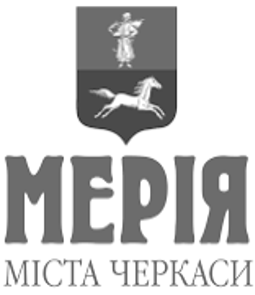 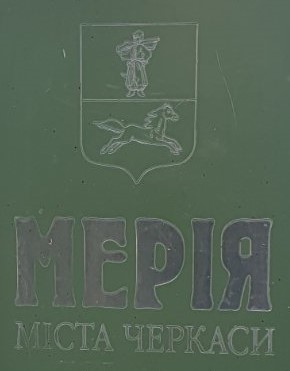 1.Повне найменування Учасника2.Юридична адреса  Учасника3.Фактична адреса Учасника4.Керівництво (прізвище, ім’я по батькові, посада, контактний номер телефону)5.Телефон, факс, електронна пошта6.Індивідуальний податковий номер платника податку на додану вартість7.Банківські реквізити Учасника для укладання договору8ПІБ та контактний номер телефону особи, відповідальної за постачання товару9Категорія підприємства згідно статті 2 Закону України «Про бухгалтерський облік та фінансову звітність в Україні» (мікропідприємство, мале, середнє або велике)Замовник:Постачальник:КОМУНАЛЬНЕ ПІДПРИЄМСТВО «ЧЕРКАСЬКА СЛУЖБА ЧИСТОТИ» ЧЕРКАСЬКОЇ МІСЬКОЇ РАДИ18028, м. Черкаси, вул. Івана Мазепи, 117,ЄДРПОУ – 03328652, ІПН 033286523015,IBAN: UA798201720344380003000056828,Держказначейська служба України, м. КиївТел.: (0472) 64-34-66;E-mail: chistota_ck@ukr.netДиректор __________________________ Ігор  СЛИНЬКО(м.п.)